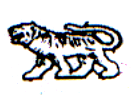 АДМИНИСТРАЦИЯ МИХАЙЛОВСКОГО МУНИЦИПАЛЬНОГО
РАЙОНА ПРИМОРСКОГО КРАЯ
П О С Т А Н О В Л Е Н И Е21.07.2015                                              с. Михайловка                                                 № 625-паО внесении изменений в постановление администрации Михайловского муниципального района от 14.09.2011 г. № 895-па «О межведомственной комиссии по регулярному обследованию автобусных маршрутов, по которым осуществляется подвоз учащихся к общеобразовательным учреждениям района»В связи с кадровыми изменениями, администрация Михайловского муниципального районаПОСТАНОВЛЯЕТ:1. Внести в постановление администрации Михайловского муниципального района от 14.09.2011 г. № 895-па «О межведомственной комиссии по регулярному обследованию автобусных маршрутов, по которым осуществляется подвоз учащихся к общеобразовательным учреждениям района» следующие изменения:Приложение № 1УТВЕРЖДЕНпостановлением  администрацииМихайловского муниципального районаот 14.09.2011 г.  № 895-па«СОСТАВкомиссии по обследованию автобусных маршрутов,по которым осуществляется подвоз школьниковк общеобразовательным учреждениям1. Андрущенко Н.В., заместитель главы Михайловского муниципального района, председатель комиссии.2. Арбатов Г.А., главный специалист по охране труда и технике безопасности МКУ «МСО ОУ», секретарь комиссии.3. Кукарин О.Г., начальник ОГИБДД ОМВД Михайловского муниципального района, майор полиции (по согласованию).4. Улеев А.А., директор филиала «Михайловский» КГП «Примавтодор» (по согласованию).Члены комиссии:5. Плешанов И.Н., главный инженер филиала «Михайловский» КГП «Примавтодор» (по согласованию).6. Степанов А.С., инспектор дорожного надзора ОГИБДД ОМВД по Михайловскому району.7. Коловертных В.Н., главный механик МКУ «МСО ОУ».8. Назаренко А.И., главный специалист I разряда по составлению и проверки документации, актов выполненных работ, выдачи разрешений на производство  земельных работ отдела архитектуры, градостроительства и дорожной деятельности управления по вопросам градостроительства, имущественных и земельных отношений. 9. Черникова Н.В., директор МБОУ СОШ с. Абрамовка (по согласованию).10.Шилинцева М.В., директор МБОУ СОШ с. Григорьевка (по согласованию).11. Петухова В.Н., директор МБОУ СОШ им. А.И. Крушанова с. Михайловка (по согласованию).12. Семенова Р.Н., директор МБОУ СОШ с. Ляличи (по согласованию).13. Марчук Н.В., директор МБОУ СОШ с. Осиновка (по согласованию).14. Ухаботин А.С., директор МБОУ СОШ с. Первомайское (по согласованию).15. Каткова Г.А., директор МБОУ СОШ с. Ширяевка (по согласованию).16. Корякина Е.Г., директор МБОУ СОШ с. Ивановка (по согласованию)» 2. Управлению культуры и внутренней политики (Никитина) обнародовать настоящее постановление в местах, установленных Уставом Михайловского муниципального района.3. Муниципальному казённому учреждению «Управление по организационно – техническому обеспечению деятельности администрации Михайловского муниципального района (Шевченко) разместить настоящее постановление постановление на сайте  администрации Михайловского муниципального района.4. Контроль за исполнением настоящего постановления оставляю за собой.И.о. главы Михайловского муниципального района –Глава администрации района                                                     В.В. Архипов